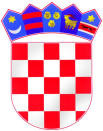 REPUBLIKA HRVATSKASPLITSKO-DALMATINSKA ŽUPANIJAGRAD SPLITOSNOVNA ŠKOLA ŽRNOVNICAHRVATSKIH VELIKANA 4121251 ŽRNOVNICAKLASA:       372-09/23-01/2                                                                                                                                             URBROJ:     2181-1-266-07-23-6  Žrnovnica, 30. studenog 2023.                         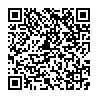 Na temelju članka 58. Statuta Osnovne škole Žrnovnica i članka 20. Pravilnika o davanju na korištenje prostora u objektima osnovnih škola čiji je osnivač Grad Split („Službeni glasnik Grada Splita“, br. 50/16.) Školski odbor Osnovne škole Žrnovnica na sjednici održanoj dana 30. studenoga 2023. utvrđujeKONAČNU LISTU ZA DODJELU PROSTORA  OSNOVNE ŠKOLE ŽRNOVNICA NA KORIŠTENJE NA ODREĐENO VREMENSKO RAZDOBLJE                                                                   Predsjednica Školskog odbora                                                                   Tamara Treskavica Bašić, prof.Redni brojPODNOSITELJ PRIJAVEGodine aktivnog djelovanjaBroj zaposlenika (na neodređeno vrijeme)Broj članova udruge i/ili volonteraNeposredan rad s korisnicima uslugaOstvarena priznanja, uspjesi, nagrade i sl.Prethodno korištenje prostoraNeposredna uključenost učenika Škole u planirane aktivnostiUKUPNO BODOVA1.ODBOJKAŠKI KLUB BRDA551971632932.TAEKWONDO KLUB MONTER2019101638673.UDRUGA SPORTKO – PODRUŽNICA SPLIT95910832464.KOŠARKAŠKI KLUB PODSTRANA32/9////41